        Office of Dean of Student Life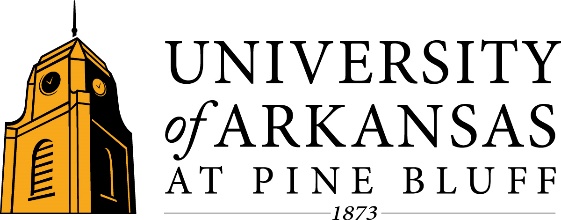     Conflict Resolution Form Conflict mediation is where a neutral facilitator assist two parties in resolving a dispute and typically involves compromise through a structured discussion.Contact Information:PROVIDE THE FOLLOWING INFORMATIONName:  														Permeant Mailing Address:   	Campus Address____________________________________________________________________________ Student ID: 	UAPB Email Address:  	Alternate Email:    	Classification:		 Phone: 	(Check one)         Fall Semester        Spring Semester        Summer I         Summer IIAre you concerned for your own or another's safety? Conflict Resolution is not appropriate for emergency or crisis situations. If you answer yes or not sure, please contact Campus Safety at 870-575-8102.          Yes          No             Not sure Have any actions been taken to resolve this dispute? Explain_______________________________________________________________________________________________________________________________________________________________________________________________________________________________________________________________________________________________________________________________________________________________________________________________________________________________________________________________________________________________________________________________________________________________________________________________________________________________________________________________________________________________________________________________________________________________________________Nature of relationship of those in dispute with: Names and contact info of the individuals in dispute with:I understanding by signing my name, I may be contacted by the Office of Dean of Student Life or the Office of Residential Life. I also understand that by providing the information above, I am stating that everything in this report is true to the best of my knowledge and I understand that filing a false report is subject to a student code of conduct violation.Signature of Person Submitting This Form	DateOffice Staff Use:DOS/RL Representative: 	Date:     	Details:  	Submit this form to the Office of Dean of Students: Caldwell Hall, room 201; email (dsl@uapb.edu); fax 870-575-4652 or the Office of Residential Life 1901 Fluker, or via email at reslife@uapb.edu. A staff member will contact you regarding the request. If you have any questions, please contact 870-575-8361.